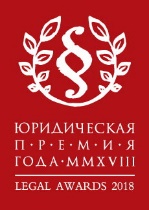 На присуждение «Юридической премии 2018 года» могут быть выдвинуты любые юрист или юридическая фирма (адвокатское объединение), в том числе посредством самовыдвижения (в одной или нескольких номинациях). Для подачи заявки заполните номинационную анкету и отправьте ее в «Юридическую практику». Номинирование является бесплатным. Однако мы просим сопровождать каждое представление организационным взносом в размере 3 000 грн за одну номинацию. На присуждение «Юридической премии 2018 года» могут быть выдвинуты любые юрист или юридическая фирма (адвокатское объединение), в том числе посредством самовыдвижения (в одной или нескольких номинациях). Для подачи заявки заполните номинационную анкету и отправьте ее в «Юридическую практику». Номинирование является бесплатным. Однако мы просим сопровождать каждое представление организационным взносом в размере 3 000 грн за одну номинацию. На присуждение «Юридической премии 2018 года» могут быть выдвинуты любые юрист или юридическая фирма (адвокатское объединение), в том числе посредством самовыдвижения (в одной или нескольких номинациях). Для подачи заявки заполните номинационную анкету и отправьте ее в «Юридическую практику». Номинирование является бесплатным. Однако мы просим сопровождать каждое представление организационным взносом в размере 3 000 грн за одну номинацию. На присуждение «Юридической премии 2018 года» могут быть выдвинуты любые юрист или юридическая фирма (адвокатское объединение), в том числе посредством самовыдвижения (в одной или нескольких номинациях). Для подачи заявки заполните номинационную анкету и отправьте ее в «Юридическую практику». Номинирование является бесплатным. Однако мы просим сопровождать каждое представление организационным взносом в размере 3 000 грн за одну номинацию. На присуждение «Юридической премии 2018 года» могут быть выдвинуты любые юрист или юридическая фирма (адвокатское объединение), в том числе посредством самовыдвижения (в одной или нескольких номинациях). Для подачи заявки заполните номинационную анкету и отправьте ее в «Юридическую практику». Номинирование является бесплатным. Однако мы просим сопровождать каждое представление организационным взносом в размере 3 000 грн за одну номинацию. На присуждение «Юридической премии 2018 года» могут быть выдвинуты любые юрист или юридическая фирма (адвокатское объединение), в том числе посредством самовыдвижения (в одной или нескольких номинациях). Для подачи заявки заполните номинационную анкету и отправьте ее в «Юридическую практику». Номинирование является бесплатным. Однако мы просим сопровождать каждое представление организационным взносом в размере 3 000 грн за одну номинацию. На присуждение «Юридической премии 2018 года» могут быть выдвинуты любые юрист или юридическая фирма (адвокатское объединение), в том числе посредством самовыдвижения (в одной или нескольких номинациях). Для подачи заявки заполните номинационную анкету и отправьте ее в «Юридическую практику». Номинирование является бесплатным. Однако мы просим сопровождать каждое представление организационным взносом в размере 3 000 грн за одну номинацию. На присуждение «Юридической премии 2018 года» могут быть выдвинуты любые юрист или юридическая фирма (адвокатское объединение), в том числе посредством самовыдвижения (в одной или нескольких номинациях). Для подачи заявки заполните номинационную анкету и отправьте ее в «Юридическую практику». Номинирование является бесплатным. Однако мы просим сопровождать каждое представление организационным взносом в размере 3 000 грн за одну номинацию. На присуждение «Юридической премии 2018 года» могут быть выдвинуты любые юрист или юридическая фирма (адвокатское объединение), в том числе посредством самовыдвижения (в одной или нескольких номинациях). Для подачи заявки заполните номинационную анкету и отправьте ее в «Юридическую практику». Номинирование является бесплатным. Однако мы просим сопровождать каждое представление организационным взносом в размере 3 000 грн за одну номинацию. На присуждение «Юридической премии 2018 года» могут быть выдвинуты любые юрист или юридическая фирма (адвокатское объединение), в том числе посредством самовыдвижения (в одной или нескольких номинациях). Для подачи заявки заполните номинационную анкету и отправьте ее в «Юридическую практику». Номинирование является бесплатным. Однако мы просим сопровождать каждое представление организационным взносом в размере 3 000 грн за одну номинацию. На присуждение «Юридической премии 2018 года» могут быть выдвинуты любые юрист или юридическая фирма (адвокатское объединение), в том числе посредством самовыдвижения (в одной или нескольких номинациях). Для подачи заявки заполните номинационную анкету и отправьте ее в «Юридическую практику». Номинирование является бесплатным. Однако мы просим сопровождать каждое представление организационным взносом в размере 3 000 грн за одну номинацию. Эксклюзивный
автомобильный
партнер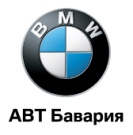 НОМИНАЦИОННАЯ АНКЕТА «ЮРИДИЧЕСКОЙ ПРЕМИИ 2018 ГОДА»Проект «Юридической практики»НОМИНАЦИОННАЯ АНКЕТА «ЮРИДИЧЕСКОЙ ПРЕМИИ 2018 ГОДА»Проект «Юридической практики»НОМИНАЦИОННАЯ АНКЕТА «ЮРИДИЧЕСКОЙ ПРЕМИИ 2018 ГОДА»Проект «Юридической практики»НОМИНАЦИОННАЯ АНКЕТА «ЮРИДИЧЕСКОЙ ПРЕМИИ 2018 ГОДА»Проект «Юридической практики»НОМИНАЦИОННАЯ АНКЕТА «ЮРИДИЧЕСКОЙ ПРЕМИИ 2018 ГОДА»Проект «Юридической практики»НОМИНАЦИОННАЯ АНКЕТА «ЮРИДИЧЕСКОЙ ПРЕМИИ 2018 ГОДА»Проект «Юридической практики»НОМИНАЦИОННАЯ АНКЕТА «ЮРИДИЧЕСКОЙ ПРЕМИИ 2018 ГОДА»Проект «Юридической практики»НОМИНАЦИОННАЯ АНКЕТА «ЮРИДИЧЕСКОЙ ПРЕМИИ 2018 ГОДА»Проект «Юридической практики»НОМИНАЦИОННАЯ АНКЕТА «ЮРИДИЧЕСКОЙ ПРЕМИИ 2018 ГОДА»Проект «Юридической практики»НОМИНАЦИОННАЯ АНКЕТА «ЮРИДИЧЕСКОЙ ПРЕМИИ 2018 ГОДА»Проект «Юридической практики»НОМИНАЦИОННАЯ АНКЕТА «ЮРИДИЧЕСКОЙ ПРЕМИИ 2018 ГОДА»Проект «Юридической практики»Эксклюзивный
автомобильный
партнер1. Ф.И.О. лица/наименование организации, номинируемых на «Юридическую премию 2018 года»: 1. Ф.И.О. лица/наименование организации, номинируемых на «Юридическую премию 2018 года»: 1. Ф.И.О. лица/наименование организации, номинируемых на «Юридическую премию 2018 года»: 1. Ф.И.О. лица/наименование организации, номинируемых на «Юридическую премию 2018 года»: 1. Ф.И.О. лица/наименование организации, номинируемых на «Юридическую премию 2018 года»: 1. Ф.И.О. лица/наименование организации, номинируемых на «Юридическую премию 2018 года»: 1. Ф.И.О. лица/наименование организации, номинируемых на «Юридическую премию 2018 года»: 1. Ф.И.О. лица/наименование организации, номинируемых на «Юридическую премию 2018 года»: 1. Ф.И.О. лица/наименование организации, номинируемых на «Юридическую премию 2018 года»: 1. Ф.И.О. лица/наименование организации, номинируемых на «Юридическую премию 2018 года»: 1. Ф.И.О. лица/наименование организации, номинируемых на «Юридическую премию 2018 года»: 1. Ф.И.О. лица/наименование организации, номинируемых на «Юридическую премию 2018 года»: 1. Ф.И.О. лица/наименование организации, номинируемых на «Юридическую премию 2018 года»: 1. Ф.И.О. лица/наименование организации, номинируемых на «Юридическую премию 2018 года»: 1. Ф.И.О. лица/наименование организации, номинируемых на «Юридическую премию 2018 года»: 1. Ф.И.О. лица/наименование организации, номинируемых на «Юридическую премию 2018 года»: 2. Должность, место работы:2. Должность, место работы:2. Должность, место работы:2. Должность, место работы:2. Должность, место работы:Телефон:Телефон:Телефон:3. Номинация (отметьте ):3. Номинация (отметьте ):3. Номинация (отметьте ):3. Номинация (отметьте ):3. Номинация (отметьте ):3. Номинация (отметьте ):3.2. Юридические фирмы — специализация3.2. Юридические фирмы — специализация3.2. Юридические фирмы — специализация3.2. Юридические фирмы — специализация3.2. Юридические фирмы — специализация3.2. Юридические фирмы — специализация3.2. Юридические фирмы — специализация3.2. Юридические фирмы — специализация3.2. Юридические фирмы — специализация3.2. Юридические фирмы — специализация3.1. Персоналии3.1. Персоналии3.1. Персоналии3.1. Персоналии3.1. Персоналии3.1. Персоналии Юридическая фирма года в сфере корпоративного права Юридическая фирма года в сфере конкурентного права Юридическая фирма года в сфере M&A Юридическая фирма года в сфере интеллектуальной
       собственности Юридическая фирма года в сфере комплаенс Юридическая фирма года в сфере GR Юридическая фирма года в сфере трудового права Юридическая фирма года по семейному праву Юридическая фирма года в сфере медицины
       и фармацевтики  Юридическая фирма года в сфере энергетики Юридическая фирма года в сфере медиа
       и коммуникаций Юридическая фирма года в агросфере Юридическая фирма года в IT-сфере Юридическая фирма года в сфере корпоративного права Юридическая фирма года в сфере конкурентного права Юридическая фирма года в сфере M&A Юридическая фирма года в сфере интеллектуальной
       собственности Юридическая фирма года в сфере комплаенс Юридическая фирма года в сфере GR Юридическая фирма года в сфере трудового права Юридическая фирма года по семейному праву Юридическая фирма года в сфере медицины
       и фармацевтики  Юридическая фирма года в сфере энергетики Юридическая фирма года в сфере медиа
       и коммуникаций Юридическая фирма года в агросфере Юридическая фирма года в IT-сфере Юридическая фирма года в сфере корпоративного права Юридическая фирма года в сфере конкурентного права Юридическая фирма года в сфере M&A Юридическая фирма года в сфере интеллектуальной
       собственности Юридическая фирма года в сфере комплаенс Юридическая фирма года в сфере GR Юридическая фирма года в сфере трудового права Юридическая фирма года по семейному праву Юридическая фирма года в сфере медицины
       и фармацевтики  Юридическая фирма года в сфере энергетики Юридическая фирма года в сфере медиа
       и коммуникаций Юридическая фирма года в агросфере Юридическая фирма года в IT-сфере Юридическая фирма года в сфере налогообложения Юридическая фирма года по трансфертному ценообразованию Юридическая фирма года по долговой реструктуризации Юридическая фирма года в сфере банковского
       и финансового права Юридическая фирма года в сфере банкротства Юридическая фирма года по судебной практике Юридическая фирма года по арбитражной практике Юридическая фирма года по уголовной практике Юридическая фирма года в сфере White Collar Crime
       &  Anticorruption Юридическая фирма года по защите бизнеса Юридическая фирма года в сфере исполнительного
       производства Юридическая фирма года по недвижимости Юридическая фирма года по международной торговле Юридическая фирма года в сфере налогообложения Юридическая фирма года по трансфертному ценообразованию Юридическая фирма года по долговой реструктуризации Юридическая фирма года в сфере банковского
       и финансового права Юридическая фирма года в сфере банкротства Юридическая фирма года по судебной практике Юридическая фирма года по арбитражной практике Юридическая фирма года по уголовной практике Юридическая фирма года в сфере White Collar Crime
       &  Anticorruption Юридическая фирма года по защите бизнеса Юридическая фирма года в сфере исполнительного
       производства Юридическая фирма года по недвижимости Юридическая фирма года по международной торговле Юридическая фирма года в сфере налогообложения Юридическая фирма года по трансфертному ценообразованию Юридическая фирма года по долговой реструктуризации Юридическая фирма года в сфере банковского
       и финансового права Юридическая фирма года в сфере банкротства Юридическая фирма года по судебной практике Юридическая фирма года по арбитражной практике Юридическая фирма года по уголовной практике Юридическая фирма года в сфере White Collar Crime
       &  Anticorruption Юридическая фирма года по защите бизнеса Юридическая фирма года в сфере исполнительного
       производства Юридическая фирма года по недвижимости Юридическая фирма года по международной торговле Юридическая фирма года в сфере налогообложения Юридическая фирма года по трансфертному ценообразованию Юридическая фирма года по долговой реструктуризации Юридическая фирма года в сфере банковского
       и финансового права Юридическая фирма года в сфере банкротства Юридическая фирма года по судебной практике Юридическая фирма года по арбитражной практике Юридическая фирма года по уголовной практике Юридическая фирма года в сфере White Collar Crime
       &  Anticorruption Юридическая фирма года по защите бизнеса Юридическая фирма года в сфере исполнительного
       производства Юридическая фирма года по недвижимости Юридическая фирма года по международной торговле Юридическая фирма года в сфере налогообложения Юридическая фирма года по трансфертному ценообразованию Юридическая фирма года по долговой реструктуризации Юридическая фирма года в сфере банковского
       и финансового права Юридическая фирма года в сфере банкротства Юридическая фирма года по судебной практике Юридическая фирма года по арбитражной практике Юридическая фирма года по уголовной практике Юридическая фирма года в сфере White Collar Crime
       &  Anticorruption Юридическая фирма года по защите бизнеса Юридическая фирма года в сфере исполнительного
       производства Юридическая фирма года по недвижимости Юридическая фирма года по международной торговле Юридическая фирма года в сфере налогообложения Юридическая фирма года по трансфертному ценообразованию Юридическая фирма года по долговой реструктуризации Юридическая фирма года в сфере банковского
       и финансового права Юридическая фирма года в сфере банкротства Юридическая фирма года по судебной практике Юридическая фирма года по арбитражной практике Юридическая фирма года по уголовной практике Юридическая фирма года в сфере White Collar Crime
       &  Anticorruption Юридическая фирма года по защите бизнеса Юридическая фирма года в сфере исполнительного
       производства Юридическая фирма года по недвижимости Юридическая фирма года по международной торговле Юридическая фирма года в сфере налогообложения Юридическая фирма года по трансфертному ценообразованию Юридическая фирма года по долговой реструктуризации Юридическая фирма года в сфере банковского
       и финансового права Юридическая фирма года в сфере банкротства Юридическая фирма года по судебной практике Юридическая фирма года по арбитражной практике Юридическая фирма года по уголовной практике Юридическая фирма года в сфере White Collar Crime
       &  Anticorruption Юридическая фирма года по защите бизнеса Юридическая фирма года в сфере исполнительного
       производства Юридическая фирма года по недвижимости Юридическая фирма года по международной торговле Лучший юрист по корпоративному праву и M&A Лучший юрист по конкурентному праву Лучший юрист в сфере банковского
       и финансового права Лучший юрист по долговой реструктуризации Лучший юрист по налоговому 
       консультированию Лучший юрист по налоговым спорам Лучший юрист по интеллектуальной 
       собственности Лучший судебный юрист Лучший юрист в сфере арбитража Лучший юрист в сфере банкротства Лучший адвокат по уголовным деламЛучший партнер юридической фирмы Лучший юрист по корпоративному праву и M&A Лучший юрист по конкурентному праву Лучший юрист в сфере банковского
       и финансового права Лучший юрист по долговой реструктуризации Лучший юрист по налоговому 
       консультированию Лучший юрист по налоговым спорам Лучший юрист по интеллектуальной 
       собственности Лучший судебный юрист Лучший юрист в сфере арбитража Лучший юрист в сфере банкротства Лучший адвокат по уголовным деламЛучший партнер юридической фирмы Лучший юрист по корпоративному праву и M&A Лучший юрист по конкурентному праву Лучший юрист в сфере банковского
       и финансового права Лучший юрист по долговой реструктуризации Лучший юрист по налоговому 
       консультированию Лучший юрист по налоговым спорам Лучший юрист по интеллектуальной 
       собственности Лучший судебный юрист Лучший юрист в сфере арбитража Лучший юрист в сфере банкротства Лучший адвокат по уголовным деламЛучший партнер юридической фирмы Лучший юрист по корпоративному праву и M&A Лучший юрист по конкурентному праву Лучший юрист в сфере банковского
       и финансового права Лучший юрист по долговой реструктуризации Лучший юрист по налоговому 
       консультированию Лучший юрист по налоговым спорам Лучший юрист по интеллектуальной 
       собственности Лучший судебный юрист Лучший юрист в сфере арбитража Лучший юрист в сфере банкротства Лучший адвокат по уголовным деламЛучший партнер юридической фирмы Лучший юрист по корпоративному праву и M&A Лучший юрист по конкурентному праву Лучший юрист в сфере банковского
       и финансового права Лучший юрист по долговой реструктуризации Лучший юрист по налоговому 
       консультированию Лучший юрист по налоговым спорам Лучший юрист по интеллектуальной 
       собственности Лучший судебный юрист Лучший юрист в сфере арбитража Лучший юрист в сфере банкротства Лучший адвокат по уголовным деламЛучший партнер юридической фирмы Лучший юрист по корпоративному праву и M&A Лучший юрист по конкурентному праву Лучший юрист в сфере банковского
       и финансового права Лучший юрист по долговой реструктуризации Лучший юрист по налоговому 
       консультированию Лучший юрист по налоговым спорам Лучший юрист по интеллектуальной 
       собственности Лучший судебный юрист Лучший юрист в сфере арбитража Лучший юрист в сфере банкротства Лучший адвокат по уголовным деламЛучший партнер юридической фирмы Юридическая фирма года в сфере корпоративного права Юридическая фирма года в сфере конкурентного права Юридическая фирма года в сфере M&A Юридическая фирма года в сфере интеллектуальной
       собственности Юридическая фирма года в сфере комплаенс Юридическая фирма года в сфере GR Юридическая фирма года в сфере трудового права Юридическая фирма года по семейному праву Юридическая фирма года в сфере медицины
       и фармацевтики  Юридическая фирма года в сфере энергетики Юридическая фирма года в сфере медиа
       и коммуникаций Юридическая фирма года в агросфере Юридическая фирма года в IT-сфере Юридическая фирма года в сфере корпоративного права Юридическая фирма года в сфере конкурентного права Юридическая фирма года в сфере M&A Юридическая фирма года в сфере интеллектуальной
       собственности Юридическая фирма года в сфере комплаенс Юридическая фирма года в сфере GR Юридическая фирма года в сфере трудового права Юридическая фирма года по семейному праву Юридическая фирма года в сфере медицины
       и фармацевтики  Юридическая фирма года в сфере энергетики Юридическая фирма года в сфере медиа
       и коммуникаций Юридическая фирма года в агросфере Юридическая фирма года в IT-сфере Юридическая фирма года в сфере корпоративного права Юридическая фирма года в сфере конкурентного права Юридическая фирма года в сфере M&A Юридическая фирма года в сфере интеллектуальной
       собственности Юридическая фирма года в сфере комплаенс Юридическая фирма года в сфере GR Юридическая фирма года в сфере трудового права Юридическая фирма года по семейному праву Юридическая фирма года в сфере медицины
       и фармацевтики  Юридическая фирма года в сфере энергетики Юридическая фирма года в сфере медиа
       и коммуникаций Юридическая фирма года в агросфере Юридическая фирма года в IT-сфере Юридическая фирма года в сфере налогообложения Юридическая фирма года по трансфертному ценообразованию Юридическая фирма года по долговой реструктуризации Юридическая фирма года в сфере банковского
       и финансового права Юридическая фирма года в сфере банкротства Юридическая фирма года по судебной практике Юридическая фирма года по арбитражной практике Юридическая фирма года по уголовной практике Юридическая фирма года в сфере White Collar Crime
       &  Anticorruption Юридическая фирма года по защите бизнеса Юридическая фирма года в сфере исполнительного
       производства Юридическая фирма года по недвижимости Юридическая фирма года по международной торговле Юридическая фирма года в сфере налогообложения Юридическая фирма года по трансфертному ценообразованию Юридическая фирма года по долговой реструктуризации Юридическая фирма года в сфере банковского
       и финансового права Юридическая фирма года в сфере банкротства Юридическая фирма года по судебной практике Юридическая фирма года по арбитражной практике Юридическая фирма года по уголовной практике Юридическая фирма года в сфере White Collar Crime
       &  Anticorruption Юридическая фирма года по защите бизнеса Юридическая фирма года в сфере исполнительного
       производства Юридическая фирма года по недвижимости Юридическая фирма года по международной торговле Юридическая фирма года в сфере налогообложения Юридическая фирма года по трансфертному ценообразованию Юридическая фирма года по долговой реструктуризации Юридическая фирма года в сфере банковского
       и финансового права Юридическая фирма года в сфере банкротства Юридическая фирма года по судебной практике Юридическая фирма года по арбитражной практике Юридическая фирма года по уголовной практике Юридическая фирма года в сфере White Collar Crime
       &  Anticorruption Юридическая фирма года по защите бизнеса Юридическая фирма года в сфере исполнительного
       производства Юридическая фирма года по недвижимости Юридическая фирма года по международной торговле Юридическая фирма года в сфере налогообложения Юридическая фирма года по трансфертному ценообразованию Юридическая фирма года по долговой реструктуризации Юридическая фирма года в сфере банковского
       и финансового права Юридическая фирма года в сфере банкротства Юридическая фирма года по судебной практике Юридическая фирма года по арбитражной практике Юридическая фирма года по уголовной практике Юридическая фирма года в сфере White Collar Crime
       &  Anticorruption Юридическая фирма года по защите бизнеса Юридическая фирма года в сфере исполнительного
       производства Юридическая фирма года по недвижимости Юридическая фирма года по международной торговле Юридическая фирма года в сфере налогообложения Юридическая фирма года по трансфертному ценообразованию Юридическая фирма года по долговой реструктуризации Юридическая фирма года в сфере банковского
       и финансового права Юридическая фирма года в сфере банкротства Юридическая фирма года по судебной практике Юридическая фирма года по арбитражной практике Юридическая фирма года по уголовной практике Юридическая фирма года в сфере White Collar Crime
       &  Anticorruption Юридическая фирма года по защите бизнеса Юридическая фирма года в сфере исполнительного
       производства Юридическая фирма года по недвижимости Юридическая фирма года по международной торговле Юридическая фирма года в сфере налогообложения Юридическая фирма года по трансфертному ценообразованию Юридическая фирма года по долговой реструктуризации Юридическая фирма года в сфере банковского
       и финансового права Юридическая фирма года в сфере банкротства Юридическая фирма года по судебной практике Юридическая фирма года по арбитражной практике Юридическая фирма года по уголовной практике Юридическая фирма года в сфере White Collar Crime
       &  Anticorruption Юридическая фирма года по защите бизнеса Юридическая фирма года в сфере исполнительного
       производства Юридическая фирма года по недвижимости Юридическая фирма года по международной торговле Юридическая фирма года в сфере налогообложения Юридическая фирма года по трансфертному ценообразованию Юридическая фирма года по долговой реструктуризации Юридическая фирма года в сфере банковского
       и финансового права Юридическая фирма года в сфере банкротства Юридическая фирма года по судебной практике Юридическая фирма года по арбитражной практике Юридическая фирма года по уголовной практике Юридическая фирма года в сфере White Collar Crime
       &  Anticorruption Юридическая фирма года по защите бизнеса Юридическая фирма года в сфере исполнительного
       производства Юридическая фирма года по недвижимости Юридическая фирма года по международной торговле3.3. Юридические фирмы3.3. Юридические фирмы3.3. Юридические фирмы3.3. Юридические фирмы3.3. Юридические фирмы3.3. Юридические фирмы3.3. Юридические фирмы3.3. Юридические фирмы3.3. Юридические фирмы3.3. Юридические фирмы3.3. Юридические фирмы3.3. Юридические фирмы3.3. Юридические фирмы3.3. Юридические фирмы3.3. Юридические фирмы3.3. Юридические фирмы                                    Юридическая фирма — открытие года                                    Юридическая фирма — прорыв года                             Региональная юридическая фирма года 
                                                                                   Иностранная юридическая фирма года                                                             Юридическая фирма года                                     Юридическая фирма — открытие года                                    Юридическая фирма — прорыв года                             Региональная юридическая фирма года 
                                                                                   Иностранная юридическая фирма года                                                             Юридическая фирма года                                     Юридическая фирма — открытие года                                    Юридическая фирма — прорыв года                             Региональная юридическая фирма года 
                                                                                   Иностранная юридическая фирма года                                                             Юридическая фирма года                                     Юридическая фирма — открытие года                                    Юридическая фирма — прорыв года                             Региональная юридическая фирма года 
                                                                                   Иностранная юридическая фирма года                                                             Юридическая фирма года                                     Юридическая фирма — открытие года                                    Юридическая фирма — прорыв года                             Региональная юридическая фирма года 
                                                                                   Иностранная юридическая фирма года                                                             Юридическая фирма года                                     Юридическая фирма — открытие года                                    Юридическая фирма — прорыв года                             Региональная юридическая фирма года 
                                                                                   Иностранная юридическая фирма года                                                             Юридическая фирма года                                     Юридическая фирма — открытие года                                    Юридическая фирма — прорыв года                             Региональная юридическая фирма года 
                                                                                   Иностранная юридическая фирма года                                                             Юридическая фирма года                                     Юридическая фирма — открытие года                                    Юридическая фирма — прорыв года                             Региональная юридическая фирма года 
                                                                                   Иностранная юридическая фирма года                                                             Юридическая фирма года                                     Юридическая фирма — открытие года                                    Юридическая фирма — прорыв года                             Региональная юридическая фирма года 
                                                                                   Иностранная юридическая фирма года                                                             Юридическая фирма года                                     Юридическая фирма — открытие года                                    Юридическая фирма — прорыв года                             Региональная юридическая фирма года 
                                                                                   Иностранная юридическая фирма года                                                             Юридическая фирма года                                     Юридическая фирма — открытие года                                    Юридическая фирма — прорыв года                             Региональная юридическая фирма года 
                                                                                   Иностранная юридическая фирма года                                                             Юридическая фирма года                                     Юридическая фирма — открытие года                                    Юридическая фирма — прорыв года                             Региональная юридическая фирма года 
                                                                                   Иностранная юридическая фирма года                                                             Юридическая фирма года                                     Юридическая фирма — открытие года                                    Юридическая фирма — прорыв года                             Региональная юридическая фирма года 
                                                                                   Иностранная юридическая фирма года                                                             Юридическая фирма года                                     Юридическая фирма — открытие года                                    Юридическая фирма — прорыв года                             Региональная юридическая фирма года 
                                                                                   Иностранная юридическая фирма года                                                             Юридическая фирма года                                     Юридическая фирма — открытие года                                    Юридическая фирма — прорыв года                             Региональная юридическая фирма года 
                                                                                   Иностранная юридическая фирма года                                                             Юридическая фирма года                                     Юридическая фирма — открытие года                                    Юридическая фирма — прорыв года                             Региональная юридическая фирма года 
                                                                                   Иностранная юридическая фирма года                                                             Юридическая фирма года 4. Укажите, чем Вы обосновываете свой выбор номинанта    (рекомендуется дать подробное обоснование на отдельном  листе, приложив на Ваше усмотрение информацию о сделках, судебных делах, публикациях о номинанте в преcсе и т.п.): 4. Укажите, чем Вы обосновываете свой выбор номинанта    (рекомендуется дать подробное обоснование на отдельном  листе, приложив на Ваше усмотрение информацию о сделках, судебных делах, публикациях о номинанте в преcсе и т.п.): 4. Укажите, чем Вы обосновываете свой выбор номинанта    (рекомендуется дать подробное обоснование на отдельном  листе, приложив на Ваше усмотрение информацию о сделках, судебных делах, публикациях о номинанте в преcсе и т.п.): 4. Укажите, чем Вы обосновываете свой выбор номинанта    (рекомендуется дать подробное обоснование на отдельном  листе, приложив на Ваше усмотрение информацию о сделках, судебных делах, публикациях о номинанте в преcсе и т.п.): 4. Укажите, чем Вы обосновываете свой выбор номинанта    (рекомендуется дать подробное обоснование на отдельном  листе, приложив на Ваше усмотрение информацию о сделках, судебных делах, публикациях о номинанте в преcсе и т.п.): 4. Укажите, чем Вы обосновываете свой выбор номинанта    (рекомендуется дать подробное обоснование на отдельном  листе, приложив на Ваше усмотрение информацию о сделках, судебных делах, публикациях о номинанте в преcсе и т.п.): 4. Укажите, чем Вы обосновываете свой выбор номинанта    (рекомендуется дать подробное обоснование на отдельном  листе, приложив на Ваше усмотрение информацию о сделках, судебных делах, публикациях о номинанте в преcсе и т.п.): 4. Укажите, чем Вы обосновываете свой выбор номинанта    (рекомендуется дать подробное обоснование на отдельном  листе, приложив на Ваше усмотрение информацию о сделках, судебных делах, публикациях о номинанте в преcсе и т.п.): 4. Укажите, чем Вы обосновываете свой выбор номинанта    (рекомендуется дать подробное обоснование на отдельном  листе, приложив на Ваше усмотрение информацию о сделках, судебных делах, публикациях о номинанте в преcсе и т.п.): 4. Укажите, чем Вы обосновываете свой выбор номинанта    (рекомендуется дать подробное обоснование на отдельном  листе, приложив на Ваше усмотрение информацию о сделках, судебных делах, публикациях о номинанте в преcсе и т.п.): 4. Укажите, чем Вы обосновываете свой выбор номинанта    (рекомендуется дать подробное обоснование на отдельном  листе, приложив на Ваше усмотрение информацию о сделках, судебных делах, публикациях о номинанте в преcсе и т.п.): 4. Укажите, чем Вы обосновываете свой выбор номинанта    (рекомендуется дать подробное обоснование на отдельном  листе, приложив на Ваше усмотрение информацию о сделках, судебных делах, публикациях о номинанте в преcсе и т.п.): 4. Укажите, чем Вы обосновываете свой выбор номинанта    (рекомендуется дать подробное обоснование на отдельном  листе, приложив на Ваше усмотрение информацию о сделках, судебных делах, публикациях о номинанте в преcсе и т.п.): 4. Укажите, чем Вы обосновываете свой выбор номинанта    (рекомендуется дать подробное обоснование на отдельном  листе, приложив на Ваше усмотрение информацию о сделках, судебных делах, публикациях о номинанте в преcсе и т.п.): 4. Укажите, чем Вы обосновываете свой выбор номинанта    (рекомендуется дать подробное обоснование на отдельном  листе, приложив на Ваше усмотрение информацию о сделках, судебных делах, публикациях о номинанте в преcсе и т.п.): 4. Укажите, чем Вы обосновываете свой выбор номинанта    (рекомендуется дать подробное обоснование на отдельном  листе, приложив на Ваше усмотрение информацию о сделках, судебных делах, публикациях о номинанте в преcсе и т.п.): 5. Ваша контактная информация:5. Ваша контактная информация:5. Ваша контактная информация:5. Ваша контактная информация:5. Ваша контактная информация:5. Ваша контактная информация:5. Ваша контактная информация:5. Ваша контактная информация:5. Ваша контактная информация:5. Ваша контактная информация:5. Ваша контактная информация:     Ф.И.О. и должность:     Ф.И.О. и должность:     Ф.И.О. и должность:     Ф.И.О. и должность:Банковские реквизиты:ТОВ «Подробиці»ЄДРПОУ 31837433р/р № 26000010033570ВАТ «Укрексімбанк» в м. КиєвіМФО 322313Є платником єдиного податку за ставкою 5%Призначення:Оплата за проведення дослідження анкет та інформаціїБанковские реквизиты:ТОВ «Подробиці»ЄДРПОУ 31837433р/р № 26000010033570ВАТ «Укрексімбанк» в м. КиєвіМФО 322313Є платником єдиного податку за ставкою 5%Призначення:Оплата за проведення дослідження анкет та інформаціїБанковские реквизиты:ТОВ «Подробиці»ЄДРПОУ 31837433р/р № 26000010033570ВАТ «Укрексімбанк» в м. КиєвіМФО 322313Є платником єдиного податку за ставкою 5%Призначення:Оплата за проведення дослідження анкет та інформаціїБанковские реквизиты:ТОВ «Подробиці»ЄДРПОУ 31837433р/р № 26000010033570ВАТ «Укрексімбанк» в м. КиєвіМФО 322313Є платником єдиного податку за ставкою 5%Призначення:Оплата за проведення дослідження анкет та інформації     Телефон:     Телефон:E-mail:Банковские реквизиты:ТОВ «Подробиці»ЄДРПОУ 31837433р/р № 26000010033570ВАТ «Укрексімбанк» в м. КиєвіМФО 322313Є платником єдиного податку за ставкою 5%Призначення:Оплата за проведення дослідження анкет та інформаціїБанковские реквизиты:ТОВ «Подробиці»ЄДРПОУ 31837433р/р № 26000010033570ВАТ «Укрексімбанк» в м. КиєвіМФО 322313Є платником єдиного податку за ставкою 5%Призначення:Оплата за проведення дослідження анкет та інформаціїБанковские реквизиты:ТОВ «Подробиці»ЄДРПОУ 31837433р/р № 26000010033570ВАТ «Укрексімбанк» в м. КиєвіМФО 322313Є платником єдиного податку за ставкою 5%Призначення:Оплата за проведення дослідження анкет та інформаціїБанковские реквизиты:ТОВ «Подробиці»ЄДРПОУ 31837433р/р № 26000010033570ВАТ «Укрексімбанк» в м. КиєвіМФО 322313Є платником єдиного податку за ставкою 5%Призначення:Оплата за проведення дослідження анкет та інформаціїУсловия. Анкета заполняется отдельно на каждого номинанта (физическое или юридическое лицо) в одной номинации. Допускается самовыдвижение. 
При выдвижении на присуждение «Юридической премии 2018 года» принимается во внимание деятельность (заслуги) номинантов за период
с 15 марта 2017 года по 15 марта 2018 года. Достижения номинантов вне указанного периода могут быть учтены в качестве дополнительного фактора.
Юристы — победители «Юридической премии года» не могут быть номинированы в той же номинации в течение двух лет 
(юридические фирмы — в течение одного года) после получения «Юридической премии года». Все поданные анкеты считаются конфиденциальной информацией и будут доступны только членам Номинационной комиссии и ее рабочей группы.Условия. Анкета заполняется отдельно на каждого номинанта (физическое или юридическое лицо) в одной номинации. Допускается самовыдвижение. 
При выдвижении на присуждение «Юридической премии 2018 года» принимается во внимание деятельность (заслуги) номинантов за период
с 15 марта 2017 года по 15 марта 2018 года. Достижения номинантов вне указанного периода могут быть учтены в качестве дополнительного фактора.
Юристы — победители «Юридической премии года» не могут быть номинированы в той же номинации в течение двух лет 
(юридические фирмы — в течение одного года) после получения «Юридической премии года». Все поданные анкеты считаются конфиденциальной информацией и будут доступны только членам Номинационной комиссии и ее рабочей группы.Условия. Анкета заполняется отдельно на каждого номинанта (физическое или юридическое лицо) в одной номинации. Допускается самовыдвижение. 
При выдвижении на присуждение «Юридической премии 2018 года» принимается во внимание деятельность (заслуги) номинантов за период
с 15 марта 2017 года по 15 марта 2018 года. Достижения номинантов вне указанного периода могут быть учтены в качестве дополнительного фактора.
Юристы — победители «Юридической премии года» не могут быть номинированы в той же номинации в течение двух лет 
(юридические фирмы — в течение одного года) после получения «Юридической премии года». Все поданные анкеты считаются конфиденциальной информацией и будут доступны только членам Номинационной комиссии и ее рабочей группы.Условия. Анкета заполняется отдельно на каждого номинанта (физическое или юридическое лицо) в одной номинации. Допускается самовыдвижение. 
При выдвижении на присуждение «Юридической премии 2018 года» принимается во внимание деятельность (заслуги) номинантов за период
с 15 марта 2017 года по 15 марта 2018 года. Достижения номинантов вне указанного периода могут быть учтены в качестве дополнительного фактора.
Юристы — победители «Юридической премии года» не могут быть номинированы в той же номинации в течение двух лет 
(юридические фирмы — в течение одного года) после получения «Юридической премии года». Все поданные анкеты считаются конфиденциальной информацией и будут доступны только членам Номинационной комиссии и ее рабочей группы.Условия. Анкета заполняется отдельно на каждого номинанта (физическое или юридическое лицо) в одной номинации. Допускается самовыдвижение. 
При выдвижении на присуждение «Юридической премии 2018 года» принимается во внимание деятельность (заслуги) номинантов за период
с 15 марта 2017 года по 15 марта 2018 года. Достижения номинантов вне указанного периода могут быть учтены в качестве дополнительного фактора.
Юристы — победители «Юридической премии года» не могут быть номинированы в той же номинации в течение двух лет 
(юридические фирмы — в течение одного года) после получения «Юридической премии года». Все поданные анкеты считаются конфиденциальной информацией и будут доступны только членам Номинационной комиссии и ее рабочей группы.Условия. Анкета заполняется отдельно на каждого номинанта (физическое или юридическое лицо) в одной номинации. Допускается самовыдвижение. 
При выдвижении на присуждение «Юридической премии 2018 года» принимается во внимание деятельность (заслуги) номинантов за период
с 15 марта 2017 года по 15 марта 2018 года. Достижения номинантов вне указанного периода могут быть учтены в качестве дополнительного фактора.
Юристы — победители «Юридической премии года» не могут быть номинированы в той же номинации в течение двух лет 
(юридические фирмы — в течение одного года) после получения «Юридической премии года». Все поданные анкеты считаются конфиденциальной информацией и будут доступны только членам Номинационной комиссии и ее рабочей группы.Условия. Анкета заполняется отдельно на каждого номинанта (физическое или юридическое лицо) в одной номинации. Допускается самовыдвижение. 
При выдвижении на присуждение «Юридической премии 2018 года» принимается во внимание деятельность (заслуги) номинантов за период
с 15 марта 2017 года по 15 марта 2018 года. Достижения номинантов вне указанного периода могут быть учтены в качестве дополнительного фактора.
Юристы — победители «Юридической премии года» не могут быть номинированы в той же номинации в течение двух лет 
(юридические фирмы — в течение одного года) после получения «Юридической премии года». Все поданные анкеты считаются конфиденциальной информацией и будут доступны только членам Номинационной комиссии и ее рабочей группы.Условия. Анкета заполняется отдельно на каждого номинанта (физическое или юридическое лицо) в одной номинации. Допускается самовыдвижение. 
При выдвижении на присуждение «Юридической премии 2018 года» принимается во внимание деятельность (заслуги) номинантов за период
с 15 марта 2017 года по 15 марта 2018 года. Достижения номинантов вне указанного периода могут быть учтены в качестве дополнительного фактора.
Юристы — победители «Юридической премии года» не могут быть номинированы в той же номинации в течение двух лет 
(юридические фирмы — в течение одного года) после получения «Юридической премии года». Все поданные анкеты считаются конфиденциальной информацией и будут доступны только членам Номинационной комиссии и ее рабочей группы.Условия. Анкета заполняется отдельно на каждого номинанта (физическое или юридическое лицо) в одной номинации. Допускается самовыдвижение. 
При выдвижении на присуждение «Юридической премии 2018 года» принимается во внимание деятельность (заслуги) номинантов за период
с 15 марта 2017 года по 15 марта 2018 года. Достижения номинантов вне указанного периода могут быть учтены в качестве дополнительного фактора.
Юристы — победители «Юридической премии года» не могут быть номинированы в той же номинации в течение двух лет 
(юридические фирмы — в течение одного года) после получения «Юридической премии года». Все поданные анкеты считаются конфиденциальной информацией и будут доступны только членам Номинационной комиссии и ее рабочей группы.Условия. Анкета заполняется отдельно на каждого номинанта (физическое или юридическое лицо) в одной номинации. Допускается самовыдвижение. 
При выдвижении на присуждение «Юридической премии 2018 года» принимается во внимание деятельность (заслуги) номинантов за период
с 15 марта 2017 года по 15 марта 2018 года. Достижения номинантов вне указанного периода могут быть учтены в качестве дополнительного фактора.
Юристы — победители «Юридической премии года» не могут быть номинированы в той же номинации в течение двух лет 
(юридические фирмы — в течение одного года) после получения «Юридической премии года». Все поданные анкеты считаются конфиденциальной информацией и будут доступны только членам Номинационной комиссии и ее рабочей группы.Условия. Анкета заполняется отдельно на каждого номинанта (физическое или юридическое лицо) в одной номинации. Допускается самовыдвижение. 
При выдвижении на присуждение «Юридической премии 2018 года» принимается во внимание деятельность (заслуги) номинантов за период
с 15 марта 2017 года по 15 марта 2018 года. Достижения номинантов вне указанного периода могут быть учтены в качестве дополнительного фактора.
Юристы — победители «Юридической премии года» не могут быть номинированы в той же номинации в течение двух лет 
(юридические фирмы — в течение одного года) после получения «Юридической премии года». Все поданные анкеты считаются конфиденциальной информацией и будут доступны только членам Номинационной комиссии и ее рабочей группы.Банковские реквизиты:ТОВ «Подробиці»ЄДРПОУ 31837433р/р № 26000010033570ВАТ «Укрексімбанк» в м. КиєвіМФО 322313Є платником єдиного податку за ставкою 5%Призначення:Оплата за проведення дослідження анкет та інформаціїБанковские реквизиты:ТОВ «Подробиці»ЄДРПОУ 31837433р/р № 26000010033570ВАТ «Укрексімбанк» в м. КиєвіМФО 322313Є платником єдиного податку за ставкою 5%Призначення:Оплата за проведення дослідження анкет та інформаціїБанковские реквизиты:ТОВ «Подробиці»ЄДРПОУ 31837433р/р № 26000010033570ВАТ «Укрексімбанк» в м. КиєвіМФО 322313Є платником єдиного податку за ставкою 5%Призначення:Оплата за проведення дослідження анкет та інформаціїБанковские реквизиты:ТОВ «Подробиці»ЄДРПОУ 31837433р/р № 26000010033570ВАТ «Укрексімбанк» в м. КиєвіМФО 322313Є платником єдиного податку за ставкою 5%Призначення:Оплата за проведення дослідження анкет та інформаціїАнкету направляйте по e-mail: 2018@yurpremia.org до 18 апреля 2018 годаАнкету направляйте по e-mail: 2018@yurpremia.org до 18 апреля 2018 годаАнкету направляйте по e-mail: 2018@yurpremia.org до 18 апреля 2018 годаАнкету направляйте по e-mail: 2018@yurpremia.org до 18 апреля 2018 годаАнкету направляйте по e-mail: 2018@yurpremia.org до 18 апреля 2018 годаАнкету направляйте по e-mail: 2018@yurpremia.org до 18 апреля 2018 годаАнкету направляйте по e-mail: 2018@yurpremia.org до 18 апреля 2018 годаАнкету направляйте по e-mail: 2018@yurpremia.org до 18 апреля 2018 годаАнкету направляйте по e-mail: 2018@yurpremia.org до 18 апреля 2018 годаАнкету направляйте по e-mail: 2018@yurpremia.org до 18 апреля 2018 годаАнкету направляйте по e-mail: 2018@yurpremia.org до 18 апреля 2018 годаБанковские реквизиты:ТОВ «Подробиці»ЄДРПОУ 31837433р/р № 26000010033570ВАТ «Укрексімбанк» в м. КиєвіМФО 322313Є платником єдиного податку за ставкою 5%Призначення:Оплата за проведення дослідження анкет та інформаціїБанковские реквизиты:ТОВ «Подробиці»ЄДРПОУ 31837433р/р № 26000010033570ВАТ «Укрексімбанк» в м. КиєвіМФО 322313Є платником єдиного податку за ставкою 5%Призначення:Оплата за проведення дослідження анкет та інформаціїБанковские реквизиты:ТОВ «Подробиці»ЄДРПОУ 31837433р/р № 26000010033570ВАТ «Укрексімбанк» в м. КиєвіМФО 322313Є платником єдиного податку за ставкою 5%Призначення:Оплата за проведення дослідження анкет та інформаціїБанковские реквизиты:ТОВ «Подробиці»ЄДРПОУ 31837433р/р № 26000010033570ВАТ «Укрексімбанк» в м. КиєвіМФО 322313Є платником єдиного податку за ставкою 5%Призначення:Оплата за проведення дослідження анкет та інформації